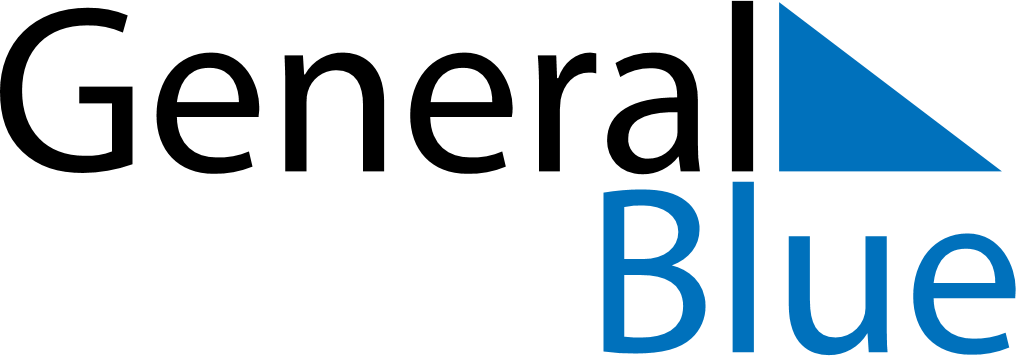 July 2030July 2030July 2030July 2030UruguayUruguayUruguayMondayTuesdayWednesdayThursdayFridaySaturdaySaturdaySunday12345667891011121313141516171819202021Constitution Day2223242526272728293031